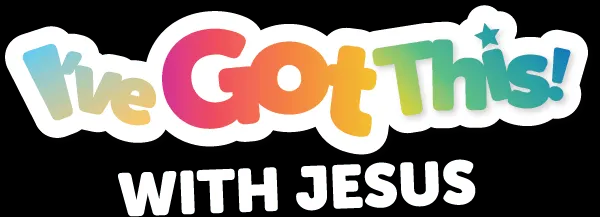 YOUTH/TEEN VIRTUAL VBS LESSON PLANMiddle District Baptist AssociationNorth CarolinaJuly 13 - 15, 2021WEDNESDAY, JULY 14, 2021Title of Lesson: WE ARE CONQUERORSPurpose: Based upon the topics the students selected as their top 3 during the prior night polling, the Conquerors will learn what it means to have Jesus as Best Friend!  We will use a Mystery Mash Up: Drama Night as a tool and technique to not only get students actively involved, but also to engage students with learning Bible content.Learning Outcome: Students will build their trust, faith, and belief on the truth – Jesus Christ!TIMEACTIVITYOUTCOME6:15pm -6:30pmGREETINGSAs each student enters the room, the instructors will greet them enthusiastically! We are excited for them to come to Virtual VBS!6:30pm – 6:35pmOPENING PRAYERWELCOME & ICE-BREAKERPrayer, Welcome and Introduction of each student. Our daily ice-breaker will engage students to know Jesus more.6:35pm-- 6:40pmPACE-SETTER: Ground Rules ReminderExpectationsDay 1 Memory RecapWe are partners in this together, so each student has input to the success and outcomes of the class. Students will understand and say, “I’ve Got This! with Jesus.”6:40pm – 6:45pmOPEN THE MAILLesson IntroductionWord of the Day The opening exercise is what is needed for teens to open their Bibles daily, just as they would mail that comes as a text from a friend! Everyday they can open the Good News from Jesus!6:45pm – 6:50pmSNACK BREAKBible Memory Verse of the DayStudents will read the memory verse of the day and find an item at their location in which they can relate to the verse. This is not an actual snack break, but a “Bible Verse Break” to taste and see that the Lord Jesus is Good!6:50pm – 7:10pmBIBLE LESSON via MYSTERY MASH UP! DRAMA NIGHT! Use of the Word of the Day, Bible Memory Verse of the Day, and the Lesson Introduction to foster learning through various dramas. Students will use multi-sensory to retain learning.7:10pm –7:20pmLESSON FOR LIFEEach student will relate the Bible Lesson to their individual life. Conversation encouraged. Questions to determine direct application of materials.7:20pm –7:25pmCONQUEROR RECAPClosing Activity for retention of learning. Questions to determine understanding of materials.7:25pm –7:30pmCLOSING PRAYER & BENEDICTION 